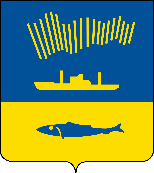 АДМИНИСТРАЦИЯ ГОРОДА МУРМАНСКАП О С Т А Н О В Л Е Н И Е 21.02.2019                                                                                                        № 652В соответствии с Федеральным законом от  № 131-ФЗ «Об общих принципах организации местного самоуправления в Российской Федерации», руководствуясь Уставом муниципального образования город Мурманск, решениями Совета депутатов города Мурманска от  
№ 8-100 «Об утверждении Положения о порядке управления и распоряжения имуществом города Мурманска и о признании утратившими силу отдельных решений Мурманского городского Совета и Совета депутатов города Мурманска», от  № 51-684 «Об утверждении Порядка определения арендной платы за пользование объектами недвижимого имущества, находящимися в муниципальной собственности города Мурманска»,                  п о с т а н о в л я ю: 1. С 01.01.2019 для расчета арендной платы за пользование объектами недвижимого имущества, находящимися в муниципальной собственности города Мурманска, к существующему размеру арендной платы по действующим договорам аренды, содержащим возможность одностороннего изменения арендной платы, и у которых на 01.01.2019 прошло более полугода с момента, на который определялась рыночная стоимость права пользования 
1 кв.м арендуемых площадей, применить коэффициент ежегодной индексации (коэффициент инфляции) в размере 1,043.2. Отделу информационно-технического обеспечения и защиты информации администрации города Мурманска (Кузьмин А.Н.) организовать размещение настоящего постановления на официальном сайте администрации города Мурманска в сети Интернет.3. Редакции газеты «Вечерний Мурманск» (Хабаров В.А.) опубликовать настоящее постановление.4. Настоящее постановление вступает в силу со дня официального опубликования и распространяется на соответствующие правоотношения с 01.01.2019.5. Контроль за выполнением настоящего постановления возложить на заместителя главы администрации города Мурманска Синякаева Р.Р.Глава администрации города Мурманска                                                                                А.И. Сысоев